                                                                                                  ПРОЕКТ № 16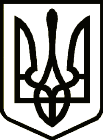 УкраїнаНОВГОРОД – СІВЕРСЬКА МІСЬКА РАДАЧЕРНІГІВСЬКОЇ ОБЛАСТІ(двадцять друга сесія VII скликання)РІШЕННЯ       липня 2017 року                                                                             №     Про розроблення детальногоплану території по вулиці Майстренка    Розглянувши звернення начальника відділу культури Новгород-Сіверської районної державної адміністрації Чернігівської області           Матвіюк Н.В. про надання дозволу на розроблення детального плану території земельної ділянки районного Будинку культури, площею 1.0536 по                 вулиці Майстренка, 4, в м. Новгород-Сіверський для будівництва блочно-модульної твердопаливної котельні, на території Будинку культури,  керуючись статтями 10, 16, 19 Закону України «Про регулювання містобудівної діяльності», статтею 17 Закону України «Про основи містобудування»,         ДБН Б.1.1-14:2012 «Склад та зміст детального плану території», Наказом Міністерства регіонального розвитку, будівництва та житлово-комунального господарства України від 16.11.2011 року № 290 «Про затвердження Порядку розроблення містобудівної документації», статтями 25, 26, 59 Закону України «Про місцеве самоврядування в Україні» та враховуючи рекомендації постійної комісії міської ради з питань земельних відносин та екології, міська рада ВИРІШИЛА:	1. Розробити детальний плану території земельної ділянки орієнтовною площею 1,0536 га, яка розташована в межах населеного пункту - міста Новгород-Сіверський, Чернігівської області по вулиці Майстренка з метою визначення містобудівних умов та обмежень забудови земельної ділянки для будівництва блочно-модульної твердопаливної котельні відділом культури Новгород-Сіверської районної державної адміністрації Чернігівської області. 	2. Визначити замовником детального плану території Новгород-Сіверську міську раду.3. Фінансування робіт з розробленням детального плану території , за пропозицією забудовника, здійснити за рахунок коштів забудовника. 4. Виконавчому органу Новгород-Сіверської міської ради забезпечити організацію розроблення детального плану території.5. Розроблення та затвердження детального плану території проводити з дотриманням вимог чинного законодавства. 6. Контроль за виконанням рішення покласти на постійну депутатську комісію з питань земельних відносин те екології.Міський голова                                                                              О. Бондаренко Проект рішення підготував: 	Головний спеціаліст міської ради  -                          архітектор міста Новгород-Сіверської                                                 О. Сердюкміської радиПогоджено:Заступник міського головиз питань діяльності виконавчих органів міської ради                                                                              О. МогильнийКеруючий справами виконавчогокомітету міської ради                                                                            Л. ТкаченкоНачальник юридичного відділуміської ради                                                                                            М. ШахуновСекретар міської ради                                                                            Ю. ЛакозаНадіслати:- головний спеціаліст міської ради  - архітектор міста Новгород-Сіверської    міської ради – 1 прим.